Каковы же ошибки, которые должны насторожить учителя?Существует несколько видов нарушений письма и чтения, каждому виду соответствуют и свои ошибки.
1. Смешение букв при чтении и письме по оптическому сходству: б-д; п-т; Е-3; а-о; д-у и т.д.
2. Ошибки, связанные с нарушением произношения. Отсутствие каких-то звуков или замена одних звуков на другие в устной речи соответственно отражается и на письме. Ребенок пишет то же, что и говорит.
3. Смешение фонем по акустико-артикуляционному сходству, что происходит при нарушениях фонематического восприятия. При этой форме дисграфии особенно тяжело детям дается письмо под диктовку. Смешиваются гласные о - у, ё - ю; согласные р - л, и - ль; парные звонкие и глухие согласные, свистящие и шипящие, звуки ц, ч, щ смешиваются как между собой, так и с другими фонемами. Например: тубло (дупло), лёбит (любит).
4. Мы часто радуемся, когда ребенок бегло читает в дошкольном возрасте, а это при недостаточно сформированной фонетико-фонематической стороне может привести к ошибкам на письме: пропуск букв и слогов, недописание слов.
5. Часты при дисграфии ошибки персеверации (застревание): "За зомом росла мамина" (За домом росла малина), антиципации (предвосхищение, упреждение): "Дод небом лолубым" (Под небом голубым).
6. Большой процент ошибок из-за неумения ребенка передавать на письме мягкость согласных: сольить (солить), въезет (везет).7. Слитное написание предлогов, раздельное - приставок также является одним из проявлений дисграфии.Чем же может помочь учитель?На всем протяжении специальных занятий ребенку необходим режим благоприятствования. Поэтому желательно, чтобы хотя бы на время учитель отказался от исправления в тетрадях красным цветом. Существует методика, по которой ученик пишет карандашом, а учитель не исправляет ошибку, а на полях ставит пометку. Ученик имеет возможность не зачеркивать, а стереть свои ошибки, написать правильно. После этого он обязательно проводит работу над ошибками. Цель достигнута: ошибки найдены самим ребенком, исправлены, тетрадь в прекрасном состоянии, положительный эффект достигнут. Когда ребенок делает много ошибок, родители часто слышат от учителей рекомендации - больше читать и писать.
Подход к ребенку, страдающему дислексией и дисграфией, должен быть совершенно другим. На первых этапах работа идет в основном устная: упражнения на развитие фонематического восприятия, звуковой анализ слова. Диктанты здесь принесут только вред. Ребенку нежелательно видеть неправильно написанные слова.
Вы можете посоветовать родителям или сами давать на уроке упражнение "корректурная проба".  Что это такое? Ежедневно в течение 5 мин (не больше) ребенок в любом тексте (кроме газетного) зачеркивает заданные буквы. Начинать надо с одной гласной, затем перейти к согласным. Варианты могут быть самые разные. Например: букву а зачеркнуть, а букву о обвести. Можно давать парные согласные, а также те, в произношении которых или в их различии у ребенка имеются проблемы. Через 2-2,5 месяца таких упражнений (но при условии - ежедневно и не более 5 мин) улучшается качество письма.Уважаемые учителя соблюдайте требования логопедического режима.Всегда и везде поправлять неправильную речь учащихся, делать это спокойно. Учитывать речевые возможности ученика при устных ответах. Внушайте всегда надежду на успех. Требуйте от ученика, чтобы он говорил так, как учит логопед.Каждый небольшой сдвиг в улучшении речи – поощрять. Речь учащихся должна быть литературно правильной, без грубых слов и выражений. На вопросы учителя учащиеся должны давать полные, развернутые ответы законченными предложениями.Учащиеся должны выполнять все требования логопеда по исправлению дефектов речи: вновь поставленный или отработанный звук произносить правильно при чтении и разговоре; говорить на выдохе, соблюдая темп и ритм речи. Следить, чтобы ребенок аккуратно, без пропусков посещал занятия в логопедическом кабинете. Учителям всех предметов необходимо добиваться от учащихся правильного понимания и произношения новых терминов. При объяснении новые слова следует выписывать на доске, вывешивать таблицы новых слов. Каждая речевая ошибка обязательно исправляется учителем совместно с учеником. При этом необходимо разъяснить ребенку, в чем сущность допущенной ошибки  путем сопоставления неправильно произнесенного звука или написанного слова с правильным вариантом.Учить контролировать свою речь, письмо и чтение.Опираясь на такое сравнение, ученик постепенно учится самостоятельно находить свои ошибки и исправлять их. Всегда помнить о том, что речь педагога должна быть правильной, спокойной, ровной, эмоционально окрашенной, так как она является образцом речи для учащихся. Вполне достаточно, если учитель вовремя заметит специфические ошибки у ребенка, а в дальнейшем будет работать в тесном контакте с логопедом.         Значительное количество учащихся образовательной школы имеют выраженные речевые расстройства, поэтому в общей системе обучения предусматривается систематическая логопедическая работа. 
Работу логопеда продолжают на своих уроках учителя-предметники, особенно учителя русского языка и литературы. 
В работе школы большое значение имеет установление единого логопедического режима – это система мероприятий всего педагогического коллектива, направленная на формирование устной и письменной речи учащихся, на успешное снятие речевых дефектов.МБОУ «Агинская СОШ №1»Рекомендации учителю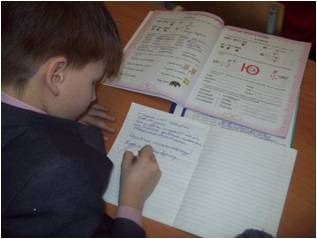 Учитель-логопед: Райкова Т.Г.